GRANDE     BRADERIEà  TERNAY     SAMEDI 13  MAI  de 9 h 30 à 16 h 30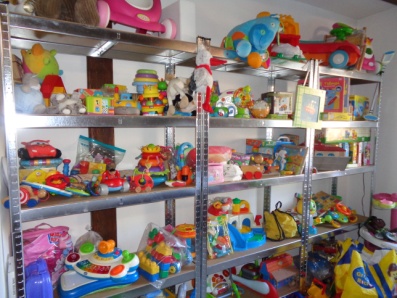 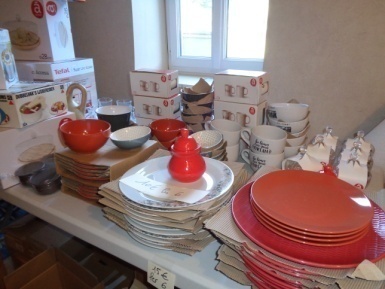 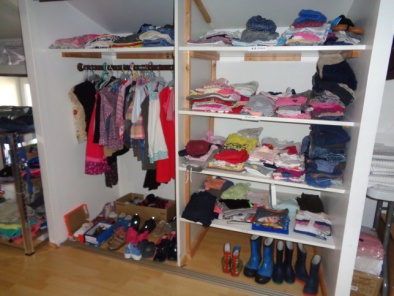 A  la  Boutique  Solidaire du  Secours  Populaire    2 Impasse des Buttes Roues , vers la Place de l’églisevêtements, linge de maison , chaussures, sacs …livres , jouets , vaisselle , matériel de cuisine Et  pour Bébé , puériculture , vêtements , peluches Ce jour là une quantité d’articles vous seront proposés à :1 euro OUVERT A TOUS  -  PROFITEZ  VITE